В рамках празднования 75-ти летия победы русского народа в Великой Отечественной войне в школе проходят акции и конкурсы!В заочном конкурсе открыток, сделанных своими руками «Этот День Победы», посвящённом 75-летию Победы в Великой Отечественной войне 1941-1945 г приняли участие ребята 5-8 классовЕфименко Дарья 7в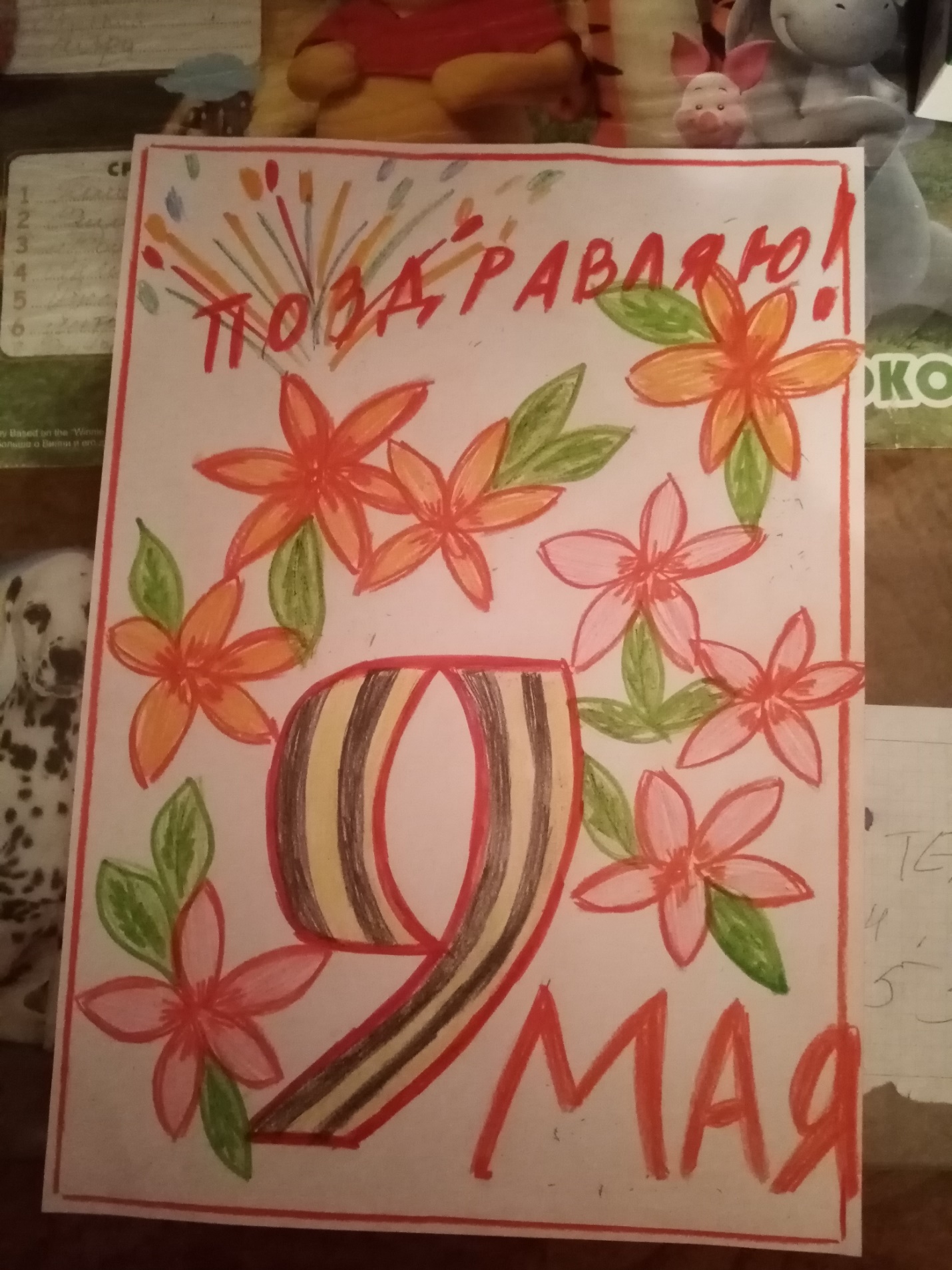 Линев Вячеслав 8б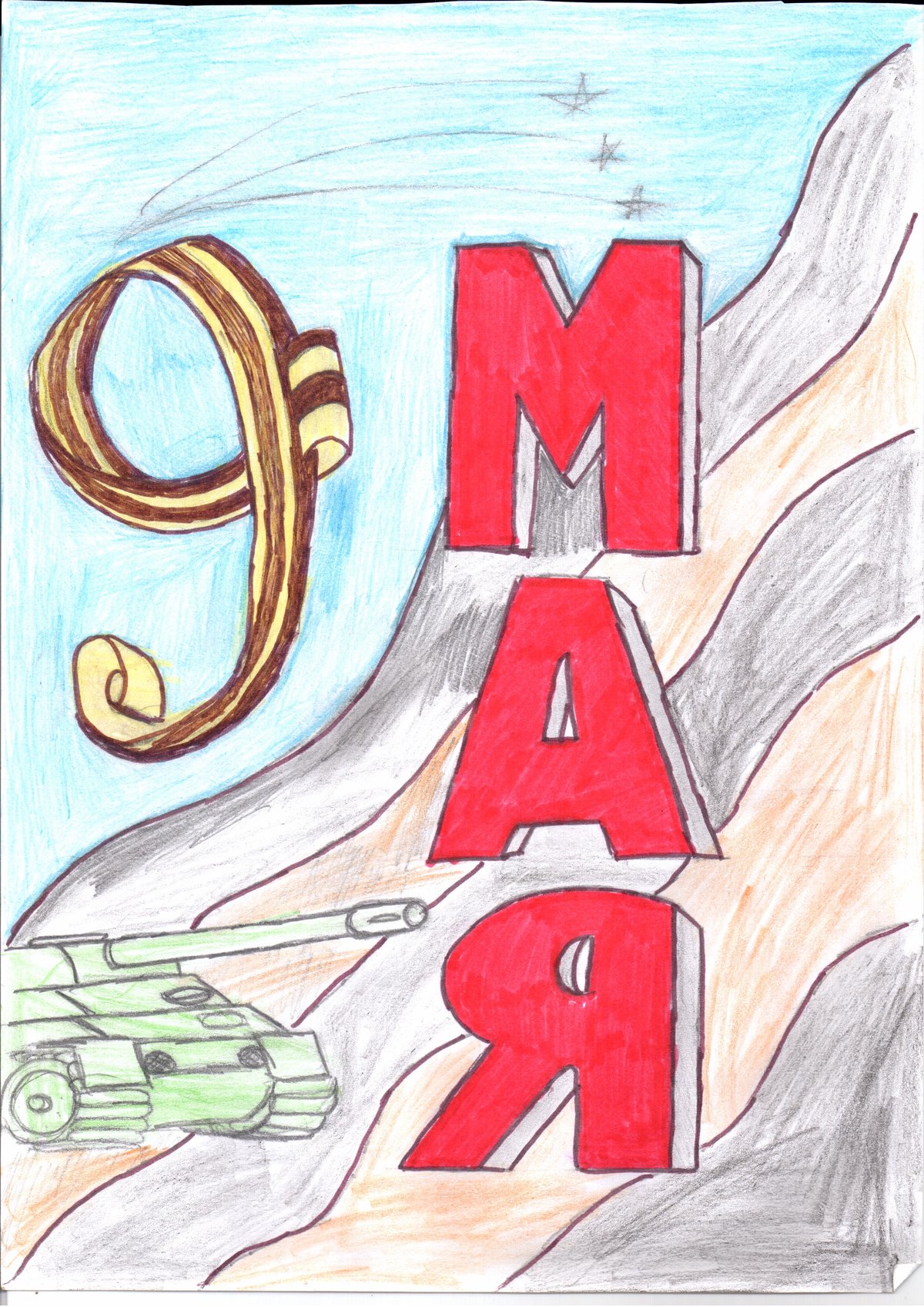 Липатова Анастасия 7б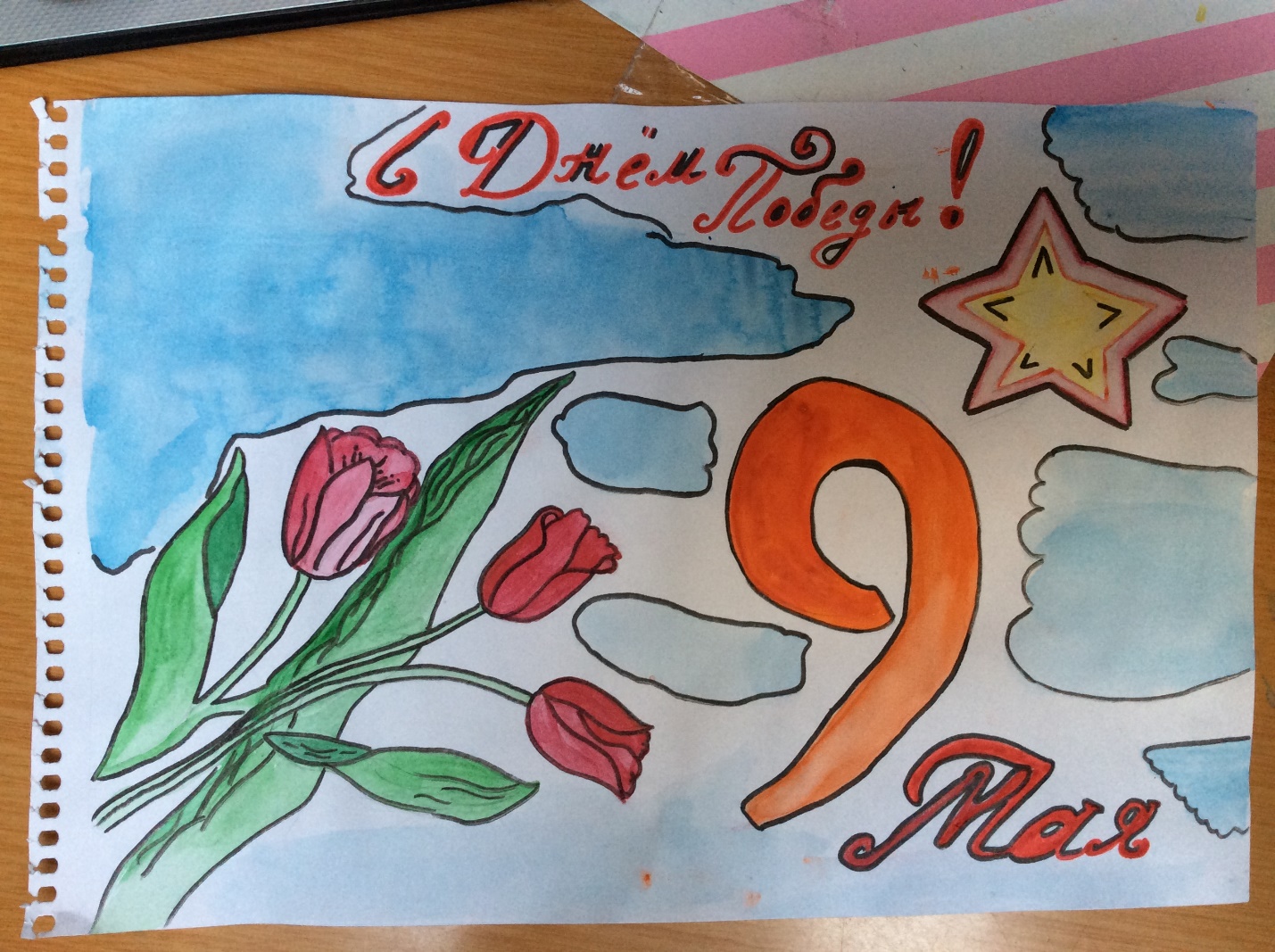 Нечепуренко Владислав 7б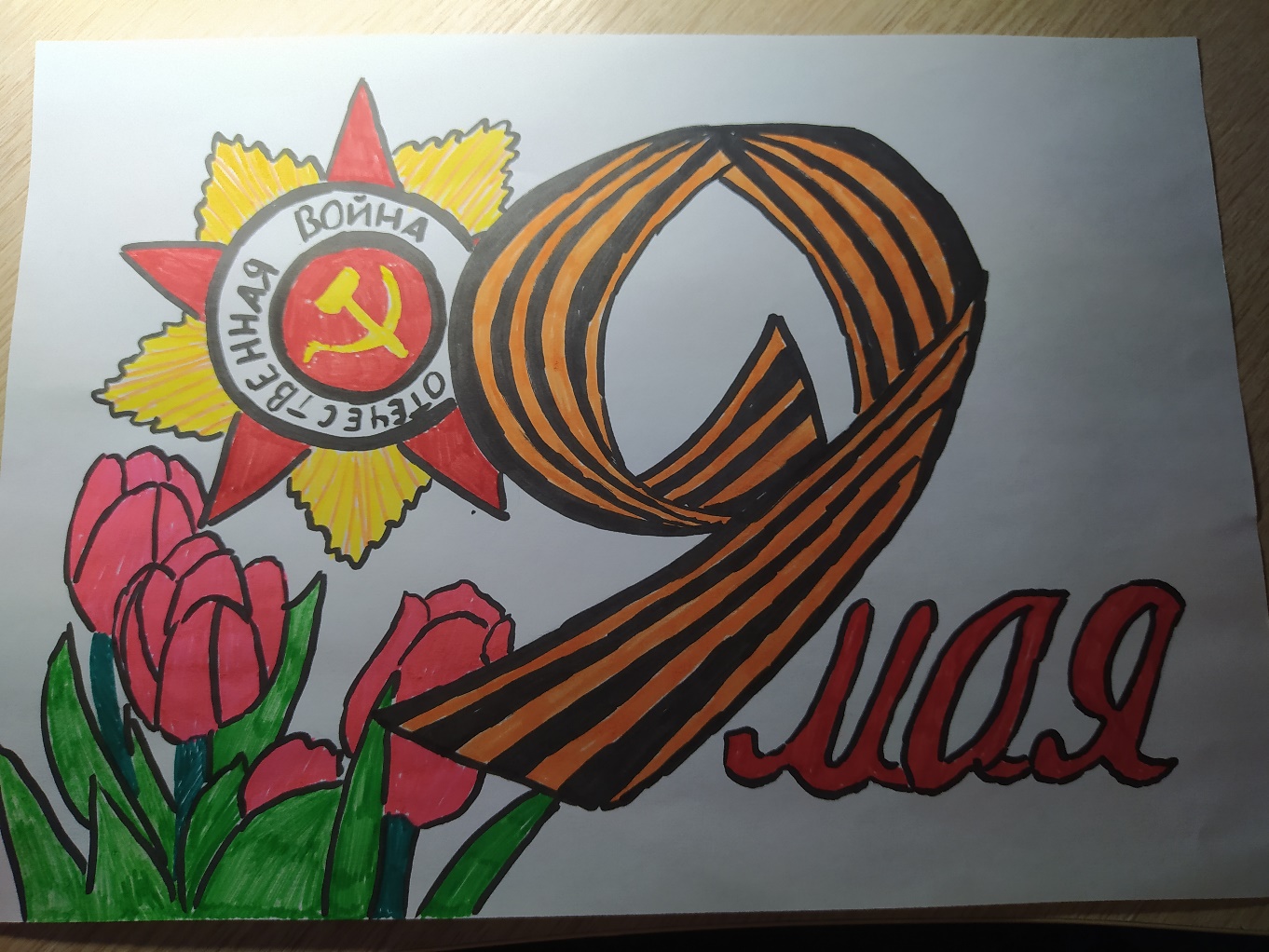 Петровский Никита 8а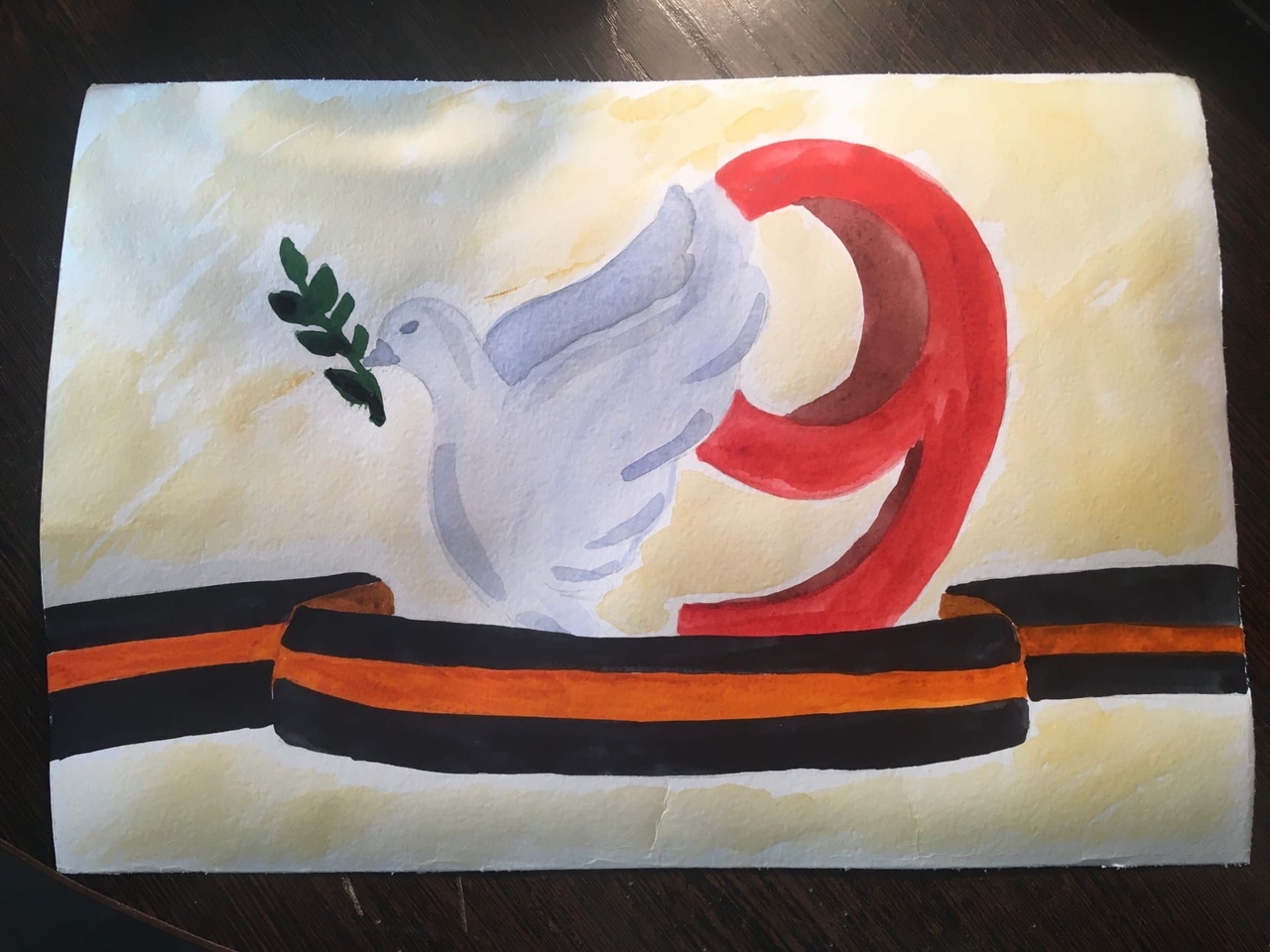 Романчук Анна 8а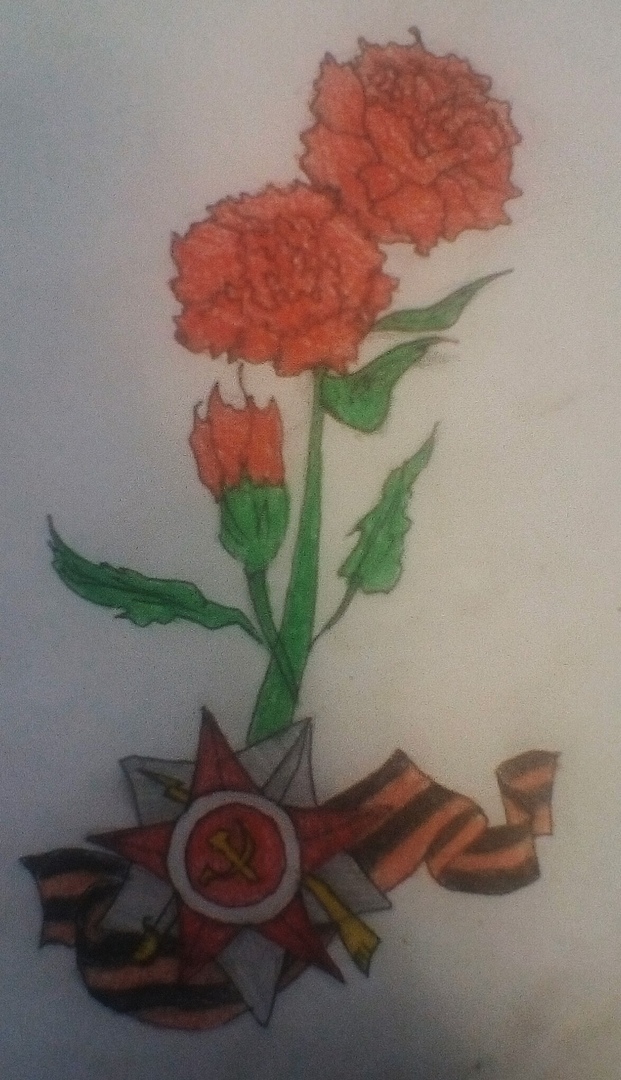 Столярская Елизавета 7в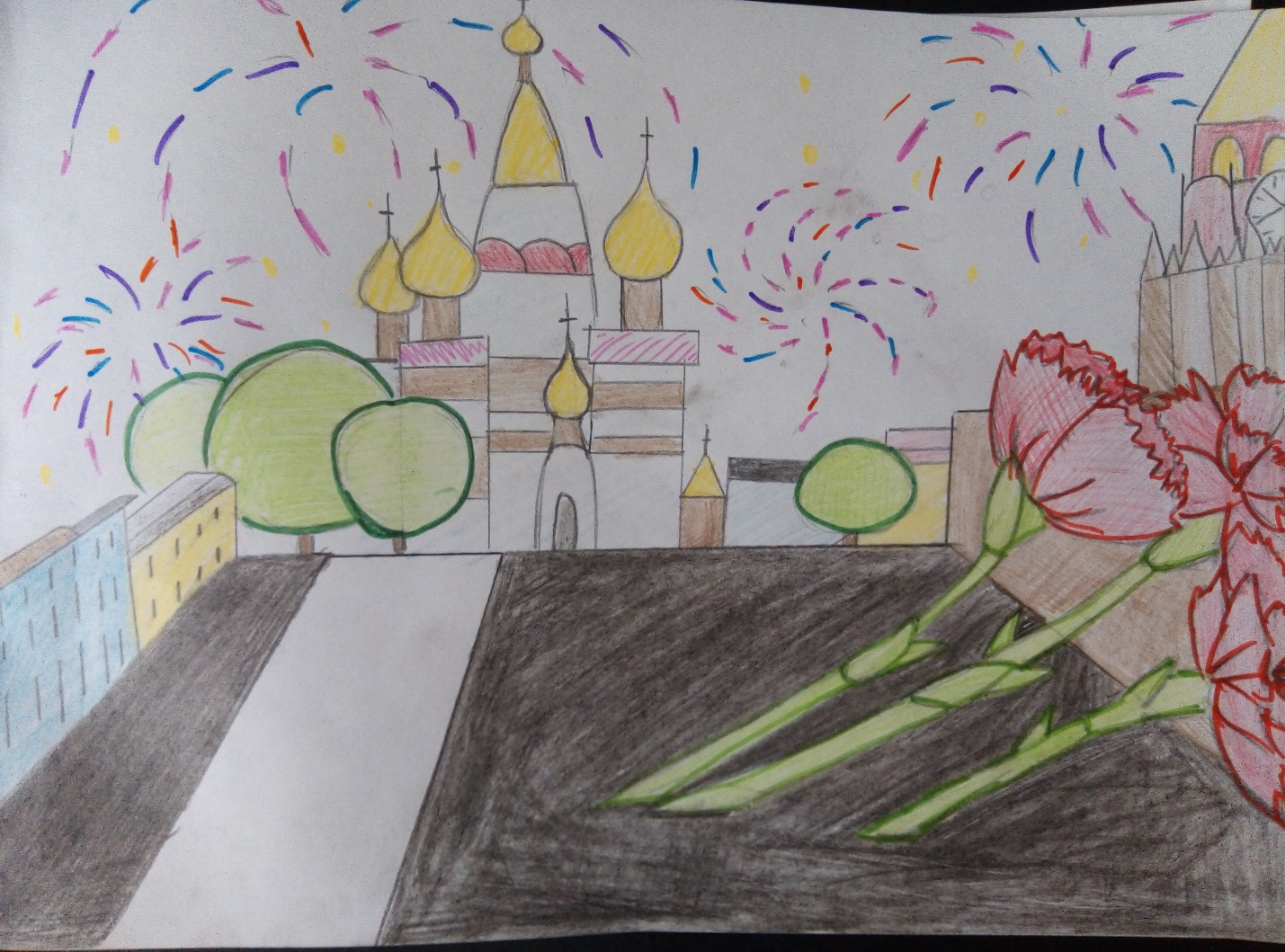 Толоконникова Виолета 8а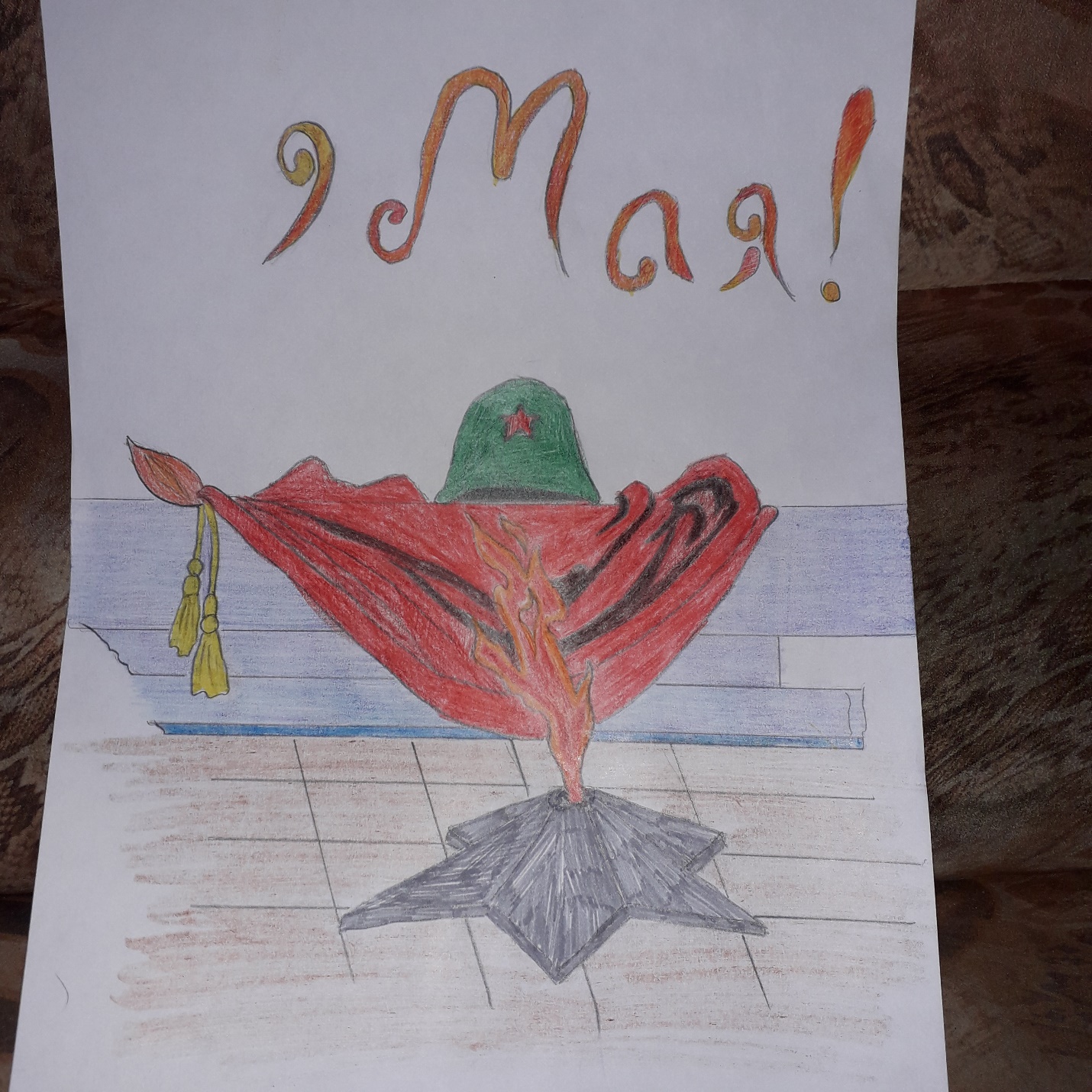 Швыряев Владислав 8в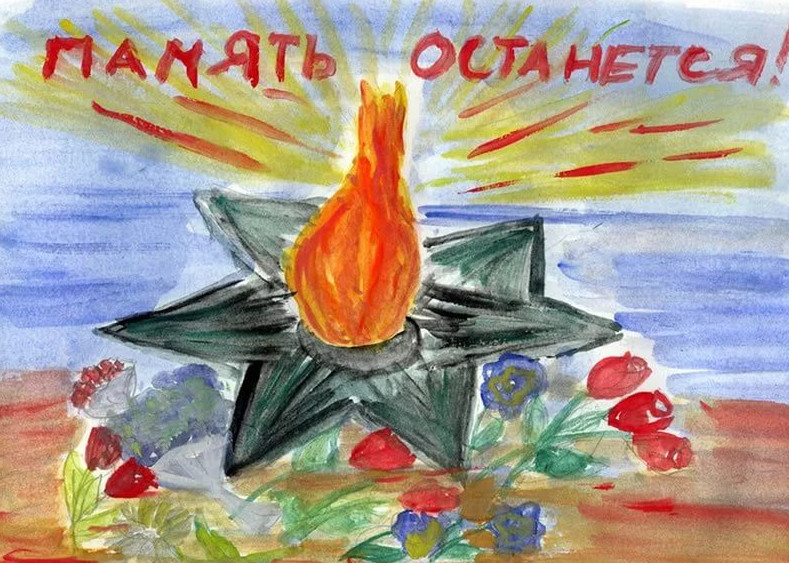 